Community College of Allegheny County& West Virginia University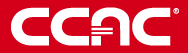 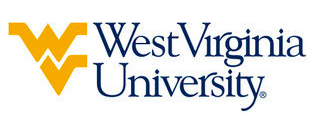 Associate of Arts in Social Science leading to Bachelor of Arts in History (WVU- BA) Suggested Plan of StudyStudents must maintain minimum of a 2.00 GPA in History every semester with a 2.2 in HIST coursework required for graduation.Bachelor’s degrees at WVU require a minimum of 120 credit hours. Students should work with their academic advisors on the appropriate use of elective credit to reach that minimum. Students transferring to West Virginia University with an Associate of Arts or Associate of Science degree will have satisfied the General Education Foundation requirements at WVU.Students completing a History degree in WVU’s Eberly College of Arts and Sciences are required to work with their advisors to integrate completion of an academic minor or minors into their programs of study, to the degree allowed within elective hours. WVU offers over 100 minors that complement major fields of study, build on students’ unique interests, expand perspectives, and broaden skills. See http://catalog.wvu.edu/undergraduate/minors/#minorsofferedtext for a list of available minors. Allegheny County students may begin completion of certain minors at CCAC by utilizing ELECTIVE hours to take courses equivalent to the minor’s introductory requirements at WVU.All students must complete a minor in a related area, except for students who select the Pre-Law and Legal Studies Area of Emphasis.Students who have questions regarding this articulation agreement or the transferability of coursework may contact the WVU Office of the University Registrar. All other questions should be directed to the WVU Office of Admissions.      The above transfer articulation of credit between West Virginia University and Community College of Allegheny County, is approved by the Dean, or the Dean’s designee, and effective the date of the signature.  ____________________________________      	     ____________________________________          	_______________	       Print Name	 		           Signature		  	        DateValerie Lastinger Ph.D. Associate Dean for Academics of WVU’s Eberly College of Arts and ScienceCommunity College of Allegheny CountyHoursWVU EquivalentsHoursYear One, 1st SemesterYear One, 1st SemesterYear One, 1st SemesterYear One, 1st SemesterENG 1013ENGL 1013Computer Information Technology Elective3-4Computer Information Technology Elective3-4HIS 101 or HIS 1043HIST 101 or HIST 1523Humanities Elective3Humanities Elective3SOC 1013SOCA 1013TOTAL15-1615-16Year One, 2nd SemesterYear One, 2nd SemesterYear One, 2nd SemesterYear One, 2nd SemesterENG 1023ENGL 1023POL 101 or POL 1033POLS 101 or POLS 1023ANT 1013SOCA 1053SPH 1013CSAD 2703Mathematics Elective3-4Mathematics Elective3-4TOTAL15-1615-16Year Two, 1st SemesterYear Two, 1st SemesterYear Two, 1st SemesterYear Two, 1st SemesterHIS: 101 / 102 / 104 / 105 (select one)3HIST 101 / 102 / 152 / 1533Natural Science Elective3-4Natural Science Elective3-4Social Science Elective3Social Science Elective3English Elective3English Elective3Restricted Electives in Concentration 3Restricted Electives in Concentration 3TOTAL15-1615-16Year Two, 2nd SemesterYear Two, 2nd SemesterYear Two, 2nd SemesterYear Two, 2nd SemesterHIS: 101 / 102 / 104 / 105 (select one)3HIST 101 / 102 / 152 / 1533Math / Science Elective3-4Math / Science Elective3-4English Elective3English Elective3Social Science Elective3Social Science Elective3Restricted Electives in Concentration 3Restricted Electives in Concentration 3TOTAL15-1615-16WEST VIRGINIA UNIVERSITYWEST VIRGINIA UNIVERSITYWEST VIRGINIA UNIVERSITYWEST VIRGINIA UNIVERSITYYear Three, 1st SemesterYear Three, 1st SemesterYear Three, 2nd SemesterYear Three, 2nd SemesterFOR LANG 1013FOR LANG 1023HIST 2003HIST Concentration Area 13HIST Concentration Area 13HIST Concentration Area 23HIST Concentration Area 13Minor Course 13General Elective3Minor Course 23TOTAL15TOTAL15Year Four, 1st SemesterYear Four, 1st SemesterYear Four, 2nd SemesterYear Four, 2nd SemesterFOR LANG 2033FOR LANG 2043HIST Concentration Area 23HIST 4843HIST Concentration Area 23Minor Course 43Minor Course 33Minor Course 53General Elective3General Elective3TOTAL15TOTAL15